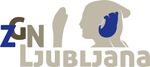 *Pridružujemo si pravico, da v primeru nepredvidljivih dogodkov spremenimo jedilnik brez predhodnega obvestila.  	Ekološko živilo je označeno z * (Označevanje ekoloških živil na jedilniku je v skladu s pogoji označevanja ekoloških živil Ministrstva za kmetijstvo, gozdarstvo in prehrano R Slovenije.) Organizatorica šolske prehrane: Špela OsolnikJEDILNIK  SEPTEMBER 2020 _3 teden     / SŠDANMALICAKOSILOPONEDELJEK14.9.2020Bombeta koruzna(2), piščančje prsi, rezina sira(5), rezine paprike, sadni čajKorenčkova juha(5), puranji zrezek v smetanovi omaki(5), kus kus z grahom, zelena solata s paradižnikom, sezonsko sadjeTOREK15.9.2020Pirina bombeta(2),pečen mlad sir(5),rezina paradižnika, pomarančni sokGoveja juha s fritati(2,4), testenine s tunino omako s pelati in koruzo(1,2,4), riban sir(5), zelena solata z radičem, sezonsko sadjeSREDA16.9.2020Žepek skutni(2,5), hruška, čaj Porova juha s pšeničnim zdrobom(2,5), goveji zrezek v naravni omaki(2), njoki(2), zeljna solata s fižolom, sezonsko sadjeČETRTEK17.9.2020Sendvič s piščančjim zrezkom in solato, limonadaČesnova juha, lazanja z govejim mesom(2,4,5), rdeča pesa v solati, sezonsko sadjePETEK18.9.2020Pica margerita(2,5), kivi, zeliščni čajKrompirjev golaž, kruh(2), sladica(2,4,5), sezonsko sadjeV naši kuhinji uporabljamo tudi tista živila, ki so za nekatere ljudi alergena, zato se lahko sledovi le teh nahajajo v vsaki jedi, ne samo tam, kjer smo jih dodali kot osnovno živilo. Zaradi možnih navzkrižnih kontaminacij kruh poleg glutena lahko vsebuje mleko, jajca, sojo oz. njihove derivate ter sezamovo seme.V naši kuhinji uporabljamo tudi tista živila, ki so za nekatere ljudi alergena, zato se lahko sledovi le teh nahajajo v vsaki jedi, ne samo tam, kjer smo jih dodali kot osnovno živilo. Zaradi možnih navzkrižnih kontaminacij kruh poleg glutena lahko vsebuje mleko, jajca, sojo oz. njihove derivate ter sezamovo seme.1. Ribe in proizvodi iz njih8. Mehkužci in proizvodi iz njih2. Gluten                                         9. Arašidi in proizvodi iz njih3. Oreški     10. Soja in proizvodi iz nje4. Jajca in proizvodi iz njih   11. Gorčično seme in proizvodi iz njega5. Mleko in mlečni proizvodi12. Sezamovo seme in proizvodi iz njega6. Lista zelena in proizvodi iz nje13. Žveplov dioksid in sulfiti7. Sojine beljakovine – soja in sojin lecitin   (možnost prisotnosti sledov v kupljenih surovinah)14. Volčji bob in proizvodi iz njega